ГУО «Средняя школа №40 г. Могилёва»Внеклассное мероприятие4 классТема: Влияние речи на поступки людейУчитель: Казанцева Т.В.Тема: Влияние речи на поступки людейЦель:формирование   представлений   учащихся   о   речевом   этикете  в   пословицах   и поговорках.
Задачи:
образовательные: познакомить обучающихся с пословицами и поговорками, отражающими правила
речевого поведения;
развивающие: формировать представления о правилах речевого поведения, побудить обучающих к
анализу собственной речи, избавлению от словсорняков, учить анализировать собственную речь и
речь собеседника
воспитательные:   раскрыть мудрость, поучающий смысл пословиц и поговорок, способствовать
формированию ценностей через малые жанры фольклора.
Ход занятия:Организационный момент-Здравствуйте ребята! С кем бы вы хотели поделиться хорошим настроением?-Однажды я прочитала слова В.А.Сухомлинского. (слайд 2)-Они и будут эпиграфом к нашему уроку.2) Подготовка к восприятию нового материала  А)- Я ожидаю от вас (слайд 3)  Б)- Начинаем с речевой ошибки Учись отчётливо произносить звуки (слайд 4)Читай без ошибок (слайд 5)Восстанови текст (слайд 6)Произноси правильно (слайд 7)       В)- Блиц опрос (слайд 8)           - Прочитайте только первые буквы. Что получилось? Правильно. Слово. Вот сегодня и поговорим о разных свойствах слова и о том, как оно влияет на людей. Послушайте стихотворение Я.Козловского «Слово». (слайд 9)          - Что вы уже можете сказать о значении слов в речи?          - Каждое слово несёт свою энергию(слайд 10).          - Значит мы должны всегда помнить о культуре речи. Что же такое культура речи? (слайд 11)          - А что такое речевое поведение? (слайд 12)3) Работа над новым материалом-Вспомните, со сколькими людьми вы общаетесь в течение дня. Встречи бывают разные: грустные, веселые, приятные и неприятные. Послушайте стихотворение Б.Заходера «Приятная встреча»Встретились Бяка и Бука.
Никто не издал ни звука,
Никто не подал и знака:
Молчали Бука и Бяка. 
И Бука думал со скукой:
«Чего он смотрит букой?»
А Бяка думал:
«Однако, какой ужасный Бяка!»- Всерьёз или в шутку названо стихотворение «Приятная встреча»?- Почему?- Необходимо научиться быть лёгким в общении. Для этого надо узнавать состояние человека, его настроение по внешнему виду. Приветливо или грубо сказанное слово нередко оставляет в душе человека след на целый день. Жизнь требует, чтобы все люди выполняли правила общения, обязательные для всех. В течение тысячелетий люди искали такие способы общения при  которых всем было бы хорошо и удобно, чтобы никто не чувствовал себя неловко.- Какие средства общения вы знаете?  (дети называют, а учитель выставляет слова на доске. В конце работы на доске появляется схема:- Особенно высоко в общении ценится улыбка. Посмотрите, почти всё у человека предназначено для самого себя: ноги  – чтобы ходить, рот – поглощать пищу, глаза – смотреть. Всё нужно самому, кроме… улыбки. Улыбка предназначена другим людям, чтобы им с вами было хорошо, радостно и легко. Это ужасно, если тебе никто не улыбнётся, и ты никому не улыбнулся. Душа зябнет, каменеет. (учитель добавляет в средства общения слово «улыбка»).- Особенно высоко в общении ценится улыбка. Улыбка предназначена другим людям, чтобы им с вами было хорошо, радостно и легко. (слайд 13)- Какие правила обязательны для всех: для взрослых, для мальчиков и девочек. Это правила вежливости:•	Вежливо обращаться•	Уметь слушать•	Уметь сдерживаться•	Не быть вспыльчивым- А что такое «вежливость»? (слайд 14)- (слайд 15)-(слайд 16,17,18) Произносим по разному.-Много ситуаций создаёт жизнь, и не всегда знаешь, как поступить. Были ли у вас такие ситуации? -Задание 1 «Разыгрывание ситуаций»Упражнение «Ситуация»1. Подумайте, как можно вежливо отказать друг другу в предложении сходить в кино.2. Одноклассник приглашает сыграть в футбол, но мама просит в то же время сходить в магазин.3. Друг просит на время дать ему лазерную мышку от компьютера, но это вещь папы…- Молодцы! А теперь задачи не на сложение, а на уважение:1. Одна девочка жаловалась маме: « Во дворе один мальчик зовёт меня Иркой!».« А ты как его зовёшь?» - спросила мама. « А я ему просто кричу: «Эй, ты!»- Подумайте и скажите, права ли Ира?2. Мальчик крикнул прохожему: «Скажите, сколько сейчас часов?»- Мальчик допустил ошибки. Какие?3. В школьном коридоре разговаривают учителя. Среди них Миша увидел классного руководителя и, проходя мимо, вежливо сказал: « Здравствуйте, Нина Ивановна!»- Какая допущено ошибка? А может всё в порядке?- Молодцы! Ещё с одним заданием справились.- А теперь мы с вами поговорим о доброте.В доме добрыми делами занята,Тихо ходит по квартире доброта,Утро доброе у нас.Добрый день и добрый час,Добрый вечер, ночь добра,Было доброе вчера.И откуда,- спросишь ты, -В доме столько доброты?- Доброта, отзывчивость, милосердие вырабатывались человечеством в течение столетий для того, чтобы всем было легче жить, общаться друг с другом, чтобы общение приносило радость.- Мне не хватает доброты. -Сказала мама дочке.Дочь удивилась:Мёрзнешь ты и в тёплые денёчки?- Ты не поймёшь, ещё мала, -Вздохнула мать устало.А дочь кричит: «Я поняла!»И тащит одеяло.- Нужно ли одеяло? Как отогреть маму? (ответы детей).-  Народная молва гласит, что порою доброе слово исцеляет лучше, чем любое лекарство. И с этим нельзя не согласиться.Упражнение «Как доставить радость человеку»- Давайте сейчас доставим радость друг другу : вспомните «добрые» слова или хорошие качества своего соседа и назовите их.- Молодцы! А теперь подберите, пожалуйста, синонимы к слову «доброта».- Каким делает человека доброта?- Доброта всегда связана с заботой. Какого  человека можно назвать добрым и одновременно заботливым?- Существует много пословиц о добре. Сейчас мы проверим, знаете ли вы их. Я начну, а вы продолжите:Доброе слово и кошке приятно.Доброе слово лечит, а злое калечит.Худо тому, кто добра не делает никому.Доброе слово человеку, что дождь в засуху.Доброе слово и железные ворота открывает.Жизнь дана на добрые дела.- Конкурс «Доскажи словечко»Зазеленеет старый пень,Когда услышит (Добрый день)Если больше есть не в силах, Скажем мамы мы (спасибо)Нужно знать как дважды два,Все волшебные слова.В день, пожалуй, раз до ста Говорить (пожалуйста)- Конкурс «Кто больше вспомнит добрых, ласковых, волшебных слов» (на лепестках пишут вежливые слова)Если вежливо говорите «да» и хлопните в ладоши, невежливо- «нет».– Поздороваться при встрече...
– Толкнуть, но не извиниться...
– Перебивать во время разговора...
– Уметь соблюдать на уроке тишину...
– Уметь выслушать друга. 
– Пропустить вперед девочек...
– Сказать, уходя из класса домой «До свидания»
– Громко разговаривать...
– Помочь поднять упавшую вещь...
– Обозвать обидным словом соседа...
- Мы сегодня вспомнили много добрых, вежливых слов и добрых, правильных поступков.- Тест «Добрый ли я»Вам предлагаются вопросы и бланк ответов, в котором против каждого номера вопроса нужно указать “да” или “нет”1. У тебя появились деньги. Смог бы ты истратить все, что у тебя есть, на подарки друзьям или родным?2. Товарищ делится в разговоре с тобой своими проблемами или неприятностями. Если тема тебе не интересна, дашь ли ты это понять собеседнику?3. Твой партнер плохо играет в шахматы или в другую игру. Будешь ли ты ему поддаваться, чтобы он не терял интерес к игре?4. Нравится ли тебе говорить людям приятное, чтобы поднять их настроение?5. Часто ли ты используешь злые шутки?6. Свойственна ли тебе мстительность, злопамятность?7. Будешь ли ты поддерживать разговор с товарищем, если данная тема тебя совершенно не интересует?8. С желанием ли ты применяешь свои способности для пользы других людей?9. Бросаешь ли ты игру, когда уже очевидно, что ты проиграл?10. Если ты уверен в своей правоте, будешь ли ты выслушивать аргументы другого человека?11. Будешь ли ты выполнять работу по просьбе родителей, если она не входит в твои обязанности (что-то выполнить за кого-то из домочадцев, например)?12. Станешь ли ты передразнивать кого-то, чтобы развеселить своих друзей?Обработка результата:Одно очко за каждый утвердительный ответ на вопросы 1, 3, 4, 7, 11 и за отрицательный ответ на вопросы 2, 5,6,8,9, 10,12.Результаты:Больше 8 очков. Ты любезен, нравишься окружающим, умеешь общаться с людьми. У тебя много друзей. Одно предостережение: никогда никому не позволяй злоупотреблять твоей добротой.От 4 до 8 очков. Твоя доброта — вопрос случая: добр ты не с каждым. Для кого-то ты идешь на все, но старайся быть ровным со всеми, чтобы не было на тебя обид.Менее 4 очков. Тебе предстоит сложная работа над собой.- В русском языке существует огромное количество пословиц, отражающих важность речевого этикета (слайд 20)- Давайте и мы обратимся к пословицам (слайды 21-30)- Игра «Продолжи пословицу»- Инсценировка пословиц.-Собери пословицу.-В пословицах собраны жемчужины мудрости, передаваемые из поколения в поколение. Выберите ту, которая вам больше всего понравилась и запишите её. Соблюдя правила культурной, грамотной, вежливой речи, мы найдём общий язык со всеми, будем жить в мире и согласии. 5) Итог занятия- Итак, давайте вспомни о чём мы говорили на занятии. Помните золотое правило нравственности?Всегда поступай по отношению к другим так, как бы ты хотел, чтобы поступали с тобой.- Пусть это высказывание определяет все ваши слова и поступки в жизни.-Рефлексия -Давайте сейчас встанем в круг и по очереди скажем друг другу доброе слово или пожелание. Я хочу, чтобы вы запомнили то, что вы сейчас чувствуете, и взяли это с собой, уходя домой, и всегда помните о силе слова.- (слайд 31)- (слайд 32)Средства общенияслова      интонация      мимика       жесты      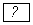 